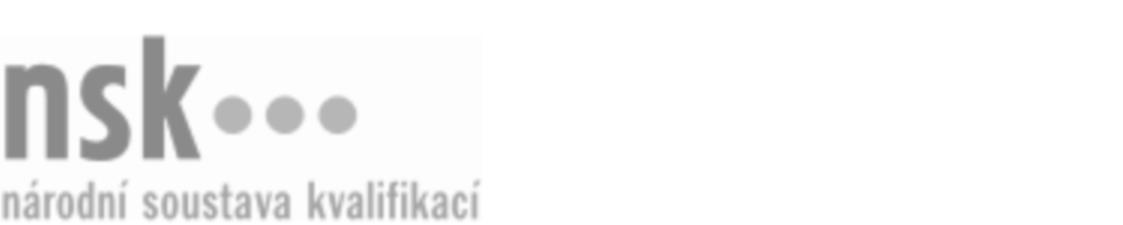 Další informaceDalší informaceDalší informaceDalší informaceDalší informaceDalší informaceDělník/dělnice v koželužské výrobě (kód: 32-031-E) Dělník/dělnice v koželužské výrobě (kód: 32-031-E) Dělník/dělnice v koželužské výrobě (kód: 32-031-E) Dělník/dělnice v koželužské výrobě (kód: 32-031-E) Dělník/dělnice v koželužské výrobě (kód: 32-031-E) Dělník/dělnice v koželužské výrobě (kód: 32-031-E) Autorizující orgán:Ministerstvo průmyslu a obchoduMinisterstvo průmyslu a obchoduMinisterstvo průmyslu a obchoduMinisterstvo průmyslu a obchoduMinisterstvo průmyslu a obchoduMinisterstvo průmyslu a obchoduMinisterstvo průmyslu a obchoduMinisterstvo průmyslu a obchoduMinisterstvo průmyslu a obchoduMinisterstvo průmyslu a obchoduSkupina oborů:Kožedělná a obuvnická výroba a zpracování plastů (kód: 32)Kožedělná a obuvnická výroba a zpracování plastů (kód: 32)Kožedělná a obuvnická výroba a zpracování plastů (kód: 32)Kožedělná a obuvnická výroba a zpracování plastů (kód: 32)Kožedělná a obuvnická výroba a zpracování plastů (kód: 32)Povolání:Dělník v koželužské výroběDělník v koželužské výroběDělník v koželužské výroběDělník v koželužské výroběDělník v koželužské výroběDělník v koželužské výroběDělník v koželužské výroběDělník v koželužské výroběDělník v koželužské výroběDělník v koželužské výroběKvalifikační úroveň NSK - EQF:22222Platnost standarduPlatnost standarduPlatnost standarduPlatnost standarduPlatnost standarduPlatnost standarduStandard je platný od: 21.10.2022Standard je platný od: 21.10.2022Standard je platný od: 21.10.2022Standard je platný od: 21.10.2022Standard je platný od: 21.10.2022Standard je platný od: 21.10.2022Dělník/dělnice v koželužské výrobě,  28.03.2024 13:43:13Dělník/dělnice v koželužské výrobě,  28.03.2024 13:43:13Dělník/dělnice v koželužské výrobě,  28.03.2024 13:43:13Dělník/dělnice v koželužské výrobě,  28.03.2024 13:43:13Strana 1 z 2Další informaceDalší informaceDalší informaceDalší informaceDalší informaceDalší informaceDalší informaceDalší informaceDalší informaceDalší informaceDalší informaceDalší informaceDělník/dělnice v koželužské výrobě,  28.03.2024 13:43:13Dělník/dělnice v koželužské výrobě,  28.03.2024 13:43:13Dělník/dělnice v koželužské výrobě,  28.03.2024 13:43:13Dělník/dělnice v koželužské výrobě,  28.03.2024 13:43:13Strana 2 z 2